SOLAS EVENING COURSE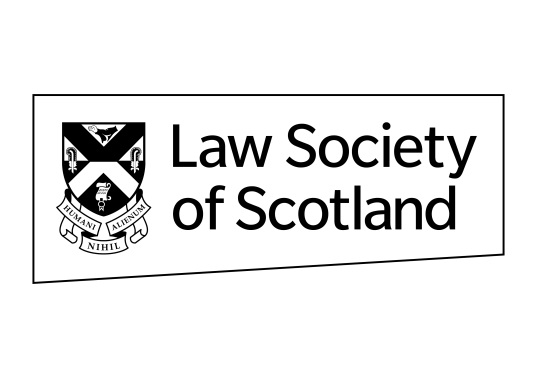 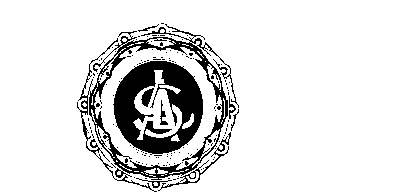 SESSION 2018/2019 ENROLMENT FORM(Please complete in BLOCK CAPITALS)Please indicate which module(s) you wish to attend.Cheques must be made payable to The Law Society of ScotlandSignature:   ..............................................		Date ..................................TO:Deb BarberEducation, Training and Qualifications Department     	or            DX ED 1The Law Society of Scotland                        				EDINBURGH Atria One144 Morrison StreetEDINBURGH EH3 8EX                     DEADLINE FOR ENROLMENTS ARE AS FOLLOWS;Cashroom accounting 10 August / Executries 16 November / Feeing 08 MarchPlease note that if you withdraw from the course before the session commences, a refund of fees will only be given if written notification has been received by 31st August 2019.GDPR, Data Protection Act 2018. For information about how we use your personal data see our privacy policy at www.lawscot.org.ukTerms and ConditionsRespect and IntegrityGiven that students are working toward a professional qualification and may be representing their firm, it is expected that students behave in a respectful and considerate manner toward their lecturer and fellow students.Attendance If classes are missed then it is the student’s responsibility to catch up in their own time.  It would not normally be expected that students miss three classes consecutively.FundingIf an employer is funding the course then all correspondence will be sent to the Firm’s address. Please note: If a course is funded by an employer; The Lecturer, Area Organiser or Joint Board reserve the right to inform the employer if the Terms and Conditions are not adhered to. The Lecturer reserves the right to remove disruptive students from the course if they fail to meet the expected standards. If a lecturer removes a student from a class for any reason they will advise the Joint Board of this.If students are experiencing issues which cannot be resolved by their lecturer, they should contact their Area Organiser.NAME:ADDRESS OF EMPLOYER (Please use DX where possible):EMAIL ADDRESS:TELEPHONE NUMBER:ModuleCostAreaCashroom accounting(classes start w/c 3 September)£350Aberdeen/ Dundee/ Edinburgh/ Glasgow/ Inverness / WebinarExecutries (classes start w/c 3 December)£350Aberdeen/ Dundee/ Edinburgh/ Glasgow/ Inverness / WebinarFeeing(classes start w/c 3 April)£150Aberdeen/ Dundee/ Edinburgh/ Glasgow/ Inverness / WebinarCost if attending all three modules £675Aberdeen/ Dundee/ Edinburgh/ Glasgow/ Inverness / WebinarTOTAL FEE PAYABLE££